EXT1900 SUPER ROLLER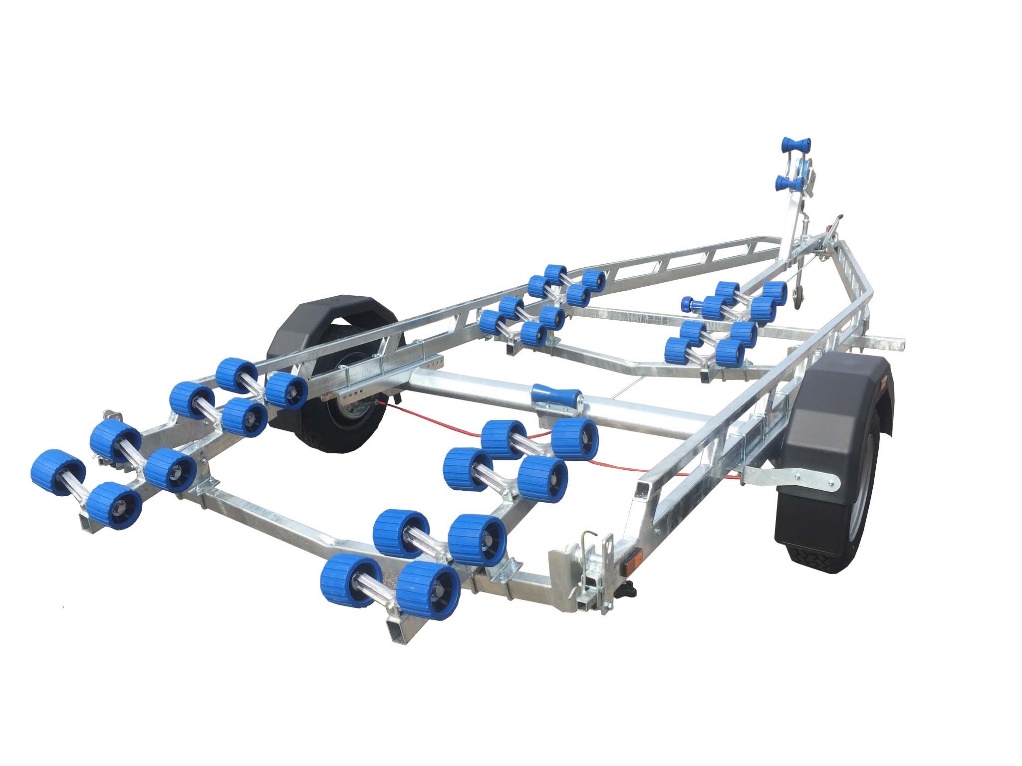 BRAND NEW EXT1900 SUPER ROLLER GALVANISED BOAT TRAILER.Suitable hard boats up to 21" and 7.0m ribs.With a trailer weight of 400kg it can take a boat weight up to 1500kg.Designed and manufactured in the UK.Standard features include:Heavy duty frame double ladderAL-KO axle Waterproof sealed bearings32 nylon non marking wobble rollers2 swinging arms2 heavy duty keel rollersHeavy duty height adjustable winch post185R13C wheels42mm jockey wheel2500lb Dutton Lainson winchLight board on extendable barsEverything on this trailer is adjustable, so it can fit most hull shapes.Overall length: 7.00mOverall width: 2.37mRRP: £3442